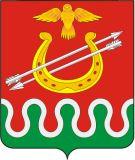 Администрация Боготольского районаКрасноярского краяПОСТАНОВЛЕНИЕО внесении изменений в постановление администрации Боготольского района №86-п от 17.01.2019 «Об утверждении административного регламента предоставления администрацией Боготольского района муниципальной услуги «Утверждение схемы расположения земельных участков, на кадастровом плане территории, находящихся в государственной собственности, до разграничения прав на земельные участки, или муниципальной собственности муниципального образования»В соответствии с Федеральным законом от 30.12.2021 №478-ФЗ «О внесении изменений в отдельные законодательные акты Российской Федерации», руководствуясь Уставом Боготольского района, ПОСТАНОВЛЯЕТ:1. Внести изменения в Приложение к постановлению администрации Боготольского района №86 от 17.01.2019 «Об утверждении административного регламента предоставления администрацией Боготольского района муниципальной услуги «Утверждение схемы расположения земельных участков, на кадастровом плане территории, находящихся в государственной собственности, до разграничения прав на земельные участки, или муниципальной собственности муниципального образования».1.1. Раздел 1 дополнить следующие изменения: «1.8. Подготовка схемы расположения земельного участка, на котором расположены многоквартирный дом и иные входящие в состав такого дома объекты недвижимого имущества, обеспечивается администрацией Боготольского района, или собственником (собственниками) помещений в многоквартирном доме. В случае подготовки администрацией Боготольского района указанной схемы расположения земельного участка срок такой подготовки должен составлять не более трех месяцев. Схема расположения земельного участка, на котором расположены многоквартирный дом и иные входящие в состав такого дома объекты недвижимого имущества, до ее утверждения подлежит рассмотрению на общественных обсуждениях или публичных слушаниях в порядке, предусмотренном законодательством о градостроительной деятельности для утверждения проекта межевания территории».1.2. Пункт 5, части 2.11, раздела 1 дополнить словами: «, за исключением случаев, установленных федеральными законами;»1.3. Часть 2.11. раздела 2 дополнить пунктом 6 следующего содержания: «6) разработка схемы расположения земельного участка, образование которого допускается исключительно в соответствии с утвержденным проектом межевания территории».2. Контроль над исполнением настоящего постановления оставляю за собой.3. Постановление опубликовать в периодическом печатном издании «Официальный вестник Боготольского района» и разместить на официальном сайте Боготольского района в сети Интернет www.bogotol-r.ru.4. Настоящее постановление вступает в силу после его официального опубликования,  но не раньше 01.09.2022.Исполняющий полномочияГлавы Боготольского района				     	         Н.В.БакуневичПриложение 1к Постановлению администрацииБоготольского районаот    .05.2022 №           -пАДМИНИСТРАТИВНЫЙ РЕГЛАМЕНТпредоставления администрацией Боготольского района муниципальной услуги «Утверждение схемы расположения земельных участков, на кадастровом плане территории, находящихся в государственной собственности, до разграничения прав на земельные участки, или муниципальной собственности муниципального образования»1. Общие положения1.1 Настоящий административный регламент по предоставлению администрацией Боготольского района муниципальной услуги «Утверждение схемы расположения земельных участков, на кадастровом плане территории, находящихся в государственной собственности, до разграничения прав на земельные участки, или муниципальной собственности муниципального образования» (далее - административный регламент) устанавливает порядок, сроки и последовательность административных процедур при предоставлении муниципальной услуги в соответствии с законодательством Российской Федерации.1.2. Регламент размещается на Интернет-сайте Боготольского района, также на информационных стендах, расположенных в Администрации Боготольского района по адресу: Красноярский край Боготольский район, г. Боготол, ул. Комсомольская, 2.1.3. Предоставление муниципальной услуги осуществляется:- устно, в случае обращения заявителя (при личном обращении);- письменно, в случае ответа на письменное обращение либо обращение,  направленное через электронную почту.1.4. Получение консультаций по процедуре предоставления муниципальной услуги может осуществляться следующими способами:- посредством личного обращения;- обращения по телефону;- посредством письменных обращений по почте;- посредством обращений по электронной почте.1.5. Основными требованиями к консультации заявителей являются:- актуальность;- своевременность;- четкость в изложении материала;- полнота консультирования;- наглядность форм подачи материала;- удобство и доступность.1.6. Требования к форме и характеру взаимодействия специалиста Отдела муниципального имущества и земельных отношений (далее ОМИЗО) с заявителями:при личном обращении заявителей специалист ОМИЗО должен представиться, указать фамилию, имя и отчество, сообщить занимаемую должность, самостоятельно дать ответ на заданный заявителем вопрос. В конце консультирования специалист отдела, осуществляющий консультирование, должен кратко подвести итоги и перечислить меры, которые следует принять заявителю (кто именно, когда и что должен сделать).Ответ на письменные обращения и обращения по электронной почте дается в простой, четкой и понятной форме с указанием фамилии и инициалов, номера телефона специалиста отдела, исполнившего ответ на обращение. Ответ на письменное обращение подписывается Главой Боготольского района либо уполномоченным должностным лицом. 1.7. При ответах на телефонные звонки специалист ОМИЗО в вежливой форме четко и подробно информирует обратившихся по интересующим их вопросам. При невозможности специалиста, принявшего звонок, самостоятельно ответить на поставленный вопрос, телефонный звонок должен быть переадресован (переведен) на другого специалиста ОМИЗО или обратившемуся гражданину должен быть сообщен телефонный номер, по которому можно получить необходимую информацию.1.8.Подготовка схемы расположения земельного участка, на котором расположены многоквартирный дом и иные входящие в состав такого дома объекты недвижимого имущества, обеспечивается администрацией Боготольского района, или собственником (собственниками) помещений в многоквартирном доме. В случае подготовки администрацией Боготольского района указанной схемы расположения земельного участка срок такой подготовки должен составлять не более трех месяцев. Схема расположения земельного участка, на котором расположены многоквартирный дом и иные входящие в состав такого дома объекты недвижимого имущества, до ее утверждения подлежит рассмотрению на общественных обсуждениях или публичных слушаниях в порядке, предусмотренном законодательством о градостроительной деятельности для утверждения проекта межевания территории.2. Стандарт предоставления муниципальной услуги2.1. Наименование муниципальной услуги – «Утверждение схем границ земельных участков на кадастровом плане или кадастровой карте территории» (далее – муниципальная услуга).2.2. Предоставление муниципальной услуги осуществляется администрацией Боготольского района (далее - администрация). Ответственным исполнителем муниципальной услуги является Отдел муниципального имущества и земельных отношений (далее – ОМИЗО).Место нахождения: Красноярский край, Боготольский район, г. Боготол, ул. Комсомольская, д.2Почтовый адрес: Красноярский край, Боготольский район, г. Боготол, ул. Комсомольская, д.2Приёмные дни: Понедельник, вторник, среда, четверг. График работы: с 08.00 до 16.00, обеденный перерыв с 12.00 до 13.00Телефон/факс: 8(39157)2-53-91, адрес электронной почты kumi-br@yandex.ru;Информацию по процедуре предоставления муниципальной услуги можно получить у специалиста (-ов) ОМИЗО (отдел муниципального имущества и земельных отношений). 2.3. Получателями муниципальной услуги являются:-  Физические и (или) юридические лица, заинтересованные в утверждении схем границ земельных участков на кадастровом плане или кадастровой карте соответствующей территории, или их представители, действующие на основании доверенности, оформленной в соответствии с Гражданским кодексом Российской Федерации (далее – заявители).От имени заявителя могут выступать физические лица, имеющие право в соответствии с законодательством Российской Федерации либо в силу наделения их заявителями в порядке, установленном законодательством Российской Федерации, полномочиями выступать от их имени (далее - заявители).2.4. Результатом предоставления муниципальной услуги являются:- предоставление документов об утверждении схемы границ земельного участка на кадастровом плане или кадастровой карте соответствующей территории;- мотивированный отказ в предоставлении документов об утверждении схемы границ земельного участка на кадастровом плане или кадастровой карте соответствующей территории.2.5. Срок предоставления муниципальной услуги составляет не более 12 рабочих дней со дня письменного обращения заявителя по почте или в день обращения при личном устном обращении.2.6. Правовыми основаниями для предоставления муниципальной услуги является:- Конституция Российской Федерации;- Земельный кодекс Российской Федерации;- Федеральный закон от 06.10.2003 № 131-ФЗ «Об общих принципах организации местного самоуправления в Российской Федерации»; - Федеральный закон  от 09.02.2009 № 8-ФЗ «Об обеспечении доступа к информации о деятельности государственных органов и органов местного самоуправления»;- Федеральный закон  от 27.07.2010 № 210-ФЗ «Об организации предоставления государственных и муниципальных услуг»;- Земельный кодекс Российской Федерации;- Федеральный закон от 25.10.2001 г. №137-ФЗ «О введении в действие Земельного кодекса Российской Федерации»;-Устав Боготольского района Красноярского края, утвержденный Решением Боготольского районного Совета депутатов от 26.11997 № 6-21.2.7. Исчерпывающий перечень документов, необходимых для предоставления муниципальной услуги (далее - документы):2.7.1. Исчерпывающий перечень документов, необходимых для предоставления муниципальной услуги, если заявление об утверждении схемы расположения земельного участка подается в форме электронного документа с использованием сети Интернет:2.7.1.1. Один экземпляр заявления об утверждении схемы расположения земельного участка, которое должно быть подписано электронной подписью либо усиленной квалифицированной электронной подписью заявителя (представителя заявителя). Заявление от имени юридического лица заверяется подписью лица, действующего от имени юридического лица без доверенности, или представителя юридического лица, действующего на основании доверенности, выданной в соответствии с законодательством Российской Федерации (если заявителем является юридическое лицо).Заявление об утверждении схемы расположения земельного участка и прилагаемые к нему документы (электронные образы документов) должны соответствовать требованиям, установленным Приказом Минэкономразвития России2.7.1.2. Копии правоустанавливающих и (или) правоудостоверяющих документов на земельный участок, в границах которого утверждается схема расположения земельного участка, и на здания, строения, сооружения (при наличии их на земельном участке), если права на объекты недвижимости не зарегистрированы в Едином государственном реестре прав на недвижимое имущество и сделок с ним (далее - ЕГРП).2.7.1.3. Подготовленная схема расположения земельного участка или земельных участков на кадастровом плане территории.К заявлению прилагается копия документа, удостоверяющего личность заявителя (удостоверяющего личность представителя заявителя, если заявление представляется представителем заявителя), в виде электронного образа такого документа. Представления такого документа не требуется в случае представления заявления посредством отправки через личный кабинет Единого портала государственных и муниципальных услуг (gosuslugi.ru) или Портала государственных и муниципальных услуг, а также если заявление подписано усиленной квалифицированной электронной подписью.2.7.1.4. В случае представления заявления представителем заявителя, действующим на основании доверенности, к заявлению прилагается доверенность в виде электронного образа такого документа. В случае если для предоставления муниципальной услуги необходимо представление документов и информации об ином лице, не являющемся заявителем, при обращении за получением муниципальной услуги заявитель дополнительно представляет документы, подтверждающие наличие согласия указанных лиц или их законных представителей на обработку персональных данных указанных лиц, а также полномочие заявителя действовать от имени указанных лиц или их законных представителей при передаче персональных данных указанных лиц в орган или организацию. Действие настоящего абзаца не распространяется на лиц, признанных в установленном порядке безвестно отсутствующими.Копии документов Архивного фонда Российской Федерации и копии других архивных документов в соответствии с законодательством об архивном деле в Российской Федерации, переданных на постоянное хранение в государственные или муниципальные архивы (предоставляются в случае, если такие документы необходимы для предоставления муниципальной услуги и отсутствуют в распоряжении органов, предоставляющих государственные услуги, или органов, предоставляющих муниципальные услуги).2.7.2.Исчерпывающий перечень документов, необходимых для предоставления муниципальной услуги, которые заявитель подает или направляет самостоятельно в случае, если заявление об утверждении схемы расположения земельного участка подается в виде бумажного документа лично или почтовым сообщением:2.7.2.1. Один экземпляр-подлинник заявления об утверждении схемы расположения земельного участка, в котором должна быть указана следующая достоверная информация:1) фамилия, имя и (при наличии) отчество, место жительства заявителя и реквизиты документа, удостоверяющего личность заявителя (для гражданина);2) наименование и место нахождения заявителя (для юридического лица), а также государственный регистрационный номер записи о государственной регистрации юридического лица в Едином государственном реестре юридических лиц, идентификационный номер налогоплательщика, за исключением случаев, если заявителем является иностранное юридическое лицо;3) вид права, на котором заявитель желает приобрести земельный участок;4) кадастровый номер земельного участка, за исключением случаев, если земельный участок предстоит образовать;5) площадь, адрес (местоположение) земельного участка;6) сообщение заявителя (заявителей), содержащее перечень всех зданий, строений, сооружений, расположенных на земельном участке, в отношении которого подано заявление об утверждении схемы расположения, с указанием (при их наличии у заявителя) их кадастровых (инвентарных) номеров и адресных ориентиров;7) почтовый адрес и (или) адрес электронной почты для связи с заявителем;8) один из способов получения результатов рассмотрения заявления (в виде бумажного документа, который заявитель получает непосредственно при личном обращении; в виде бумажного документа, который направляется заявителю посредством почтового отправления;9) согласие на обработку персональных данных;10) перечень прилагаемых документов;11) цель использования земельного участка (земельных участков), образование которого предусмотрено схемой расположения земельного участка;12) подпись заявителя или представителя заявителя и дата.2.7.2.2. Правоустанавливающие и (или) правоудостоверяющие документы на земельный участок, в рамках которого утверждается схема расположения земельного участка, и на здания, сооружения (при наличии их на земельном участке), если права на объекты недвижимости не зарегистрированы в Едином государственном реестре прав на недвижимое имущество и сделок с ним (далее - ЕГРП).2.7.2.3. Подготовленная схема расположения земельного участка или земельных участков на кадастровом плане территории.2.7.2.4. Копии документов Архивного фонда Российской Федерации и копии других архивных документов в соответствии с законодательством об архивном деле в Российской Федерации, переданных на постоянное хранение в государственные или муниципальные архивы (предоставляются в случае, если такие документы необходимы для предоставления муниципальной услуги и отсутствуют в распоряжении органов, предоставляющих государственные услуги, или органов, предоставляющих муниципальные услуги).2.7.2.5. Копия доверенности, в случае представления заявления представителем заявителя, действующим на основании такой доверенности.2.7.2.6. В случае если для предоставления муниципальной услуги необходимо представление документов и информации об ином лице, не являющемся заявителем, при обращении за получением муниципальной услуги заявитель дополнительно представляет документы, подтверждающие наличие согласия указанных лиц или их законных представителей на обработку персональных данных указанных лиц, а также полномочие заявителя действовать от имени указанных лиц или их законных представителей при передаче персональных данных указанных лиц в орган или организацию. Действие настоящего абзаца не распространяется на лиц, признанных в установленном порядке безвестно отсутствующими.2.7.2.7. Документ, удостоверяющий личность заявителя и представителя заявителя (в случае, если заявление представляется представителем заявителя).Документы, указанные в подпунктах 2.7.2.2, 2.7.2.4 - 2.7.2.7 пункта 2.7.2 настоящего Административного регламента, предоставляются в виде копий, заверенных в порядке, предусмотренном законодательством Российской Федерации, либо одновременно в виде копий и подлинников таких документов (подлинники документов возвращаются заявителю после сличения их содержания с копиями).2.8. Перечень документов, необходимых для предоставления муниципальной услуги, которые запрашиваются администрацией в порядке информационного взаимодействия по межведомственному запросу в государственных органах, органах местного самоуправления и подведомственных государственным органам или органам местного самоуправления организациях, и которые заявитель вправе предоставить по собственной инициативе вместе с заявлением об утверждении схемы расположения земельного участка:2.8.1. Выписка из Единого государственного реестра юридических лиц (ЕГРЮЛ) и выписка из Единого государственного реестра индивидуальных предпринимателей (ЕГРИП) (в случае, если заявитель является юридическим лицом или индивидуальным предпринимателем).2.8.2. Выписка из Единого государственного реестра прав на недвижимое имущество и сделок с ним (далее - ЕГРП) о правах на здание, строение, сооружение, находящиеся на земельном участке, или уведомление об отсутствии в ЕГРП запрашиваемых сведений о зарегистрированных правах на указанные здания, строения, сооружения (выдаются Управлением Федеральной службы государственной регистрации, кадастра и картографии) и копии документов, удостоверяющих (устанавливающих) права на такое здание, строение, сооружение, если право на такое здание, строение, сооружение в соответствии с законодательством Российской Федерации признается возникшим независимо от его регистрации в ЕГРП.2.8.3. Выписка из ЕГРП о правах на земельный участок или уведомление об отсутствии в ЕГРП запрашиваемых сведений о зарегистрированных правах на земельный участок (выдаются Управлением Федеральной службы государственной регистрации, кадастра и картографии) и копии документов, удостоверяющих (устанавливающих) права на земельный участок, если право на данный земельный участок в соответствии с законодательством Российской Федерации признается возникшим независимо от его регистрации в ЕГРП.2.8.4. Кадастровый план территории.2.8.5. Кадастровая выписка на здание, сооружение, расположенные на земельном участке, в отношении которого подано заявление об утверждении схемы расположения земельного участка.2.9. Запрещено требовать от заявителя:- представления документов и информации или осуществления действий, представление или осуществление которых не предусмотрено нормативными правовыми актами, регулирующими отношения, возникающие в связи с предоставлением муниципальных услуг;- представления документов и информации, которые в соответствии с нормативными правовыми актами Российской Федерации, нормативными правовыми актами субъектов Российской Федерации и муниципальными нормативными правовыми актами находятся в распоряжении Органов, предоставляющих муниципальную услугу, иных государственных органов, органов местного самоуправления муниципальных образований Красноярского края и организаций, участвующих в предоставлении государственных и муниципальных услуг, за исключением документов, указанных в части 6 статьи 7 Федерального закона от 27.07.2010 №	210-ФЗ «Об организации предоставления государственных и муниципальных услуг». Заявитель вправе представить указанные документы и информацию в органы, предоставляющие муниципальные услуги, по собственной инициативе;-  осуществления действий, в том числе согласований, необходимых для получения муниципальных услуг и связанных с обращением в иные государственные органы, органы местного самоуправления, организации, за исключением получения услуг и получения документов и информации, предоставляемых в результате предоставления таких услуг, включенных в перечни, указанные в ч.1 ст.9 Федерального закона от 27.07.2010 № 210-ФЗ «Об организации предоставления государственных и муниципальных услуг»;- предоставления документов и информации, отсутствие и (или) недостоверность которых не указывались при первоначальном отказе в приеме документов, необходимых для предоставления муниципальной услуги, либо в предоставлении муниципальной услуги, за исключением случаев, предусмотренных пунктом 4 части 1 статьи 7 Федерального закона от 27.07.2010 № 210-ФЗ «Об организации предоставления государственных и муниципальных услуг;-  предоставления на бумажном носителе документов и информации, электронные образы которых ранее были заверены в соответствии с пунктом 7.2 части 1 статьи 16 Федерального закона от 27.07.2010 № 210-ФЗ «Об организации предоставления государственных и муниципальных услуг», за исключением случаев, если нанесение отметок на такие документы либо их изъятие является необходимым условием предоставления государственной или муниципальной услуги, и иных случаев, установленных федеральными законами. 2.10. Исчерпывающий перечень оснований для отказа в приёме письменного заявления: - подача заявления неуполномоченным лицом;- текст документа написан неразборчиво, без указания фамилии, имени, отчества физического лица, адреса его регистрации; в документах имеются подчистки, подписки, зачеркнутые слова и иные не оговоренные исправления- обращение гражданина, который в соответствии с настоящим регламентом не может быть получателем муниципальной услуги;- не представлены документы, указанные в пункте 2.7. настоящего регламента.2.11. Исчерпывающий перечень оснований для приостановления предоставления муниципальной услуги или отказа в предоставлении муниципальной услуги:1) несоответствие схемы расположения земельного участка ее форме, формату или требованиям к ее подготовке;2) полное или частичное совпадение местоположения земельного участка, образование которого предусмотрено схемой его расположения, с местоположением земельного участка, образуемого в соответствии с ранее принятым решением об утверждении схемы расположения земельного участка, срок действия которого не истек;3) разработка схемы расположения земельного участка с нарушением предусмотренных статьей 11.9 Земельного Кодекса РФ требований к образуемым земельным участкам;4) несоответствие схемы расположения земельного участка утвержденному проекту планировки территории, землеустроительной документации, положению об особо охраняемой природной территории;5) расположение земельного участка, образование которого предусмотрено схемой расположения земельного участка, в границах территории, для которой утвержден проект межевания территории, за исключением случаев, установленных федеральными законами. 6) разработка схемы расположения земельного участка, образование которого допускается исключительно в соответствии с утвержденным проектом межевания территории.                                              2.12. Муниципальная услуга предоставляется бесплатно.2.13. Максимальный срок ожидания в очереди при подаче запроса о предоставлении муниципальной услуги составляет не более 10 минут.Максимальный срок ожидания при получении результата предоставления муниципальной услуги составляет не более 15 дней.2.14. Срок регистрации запроса заявителя о предоставлении муниципальной услуги составляет не более 10 минут.2.15. Требования к помещениям, в которых предоставляется муниципальная услуга:Помещения, в которых осуществляется приём граждан, обратившихся за получением муниципальной услуги, должны быть оснащены соответствующими указателями, информационными стендами с образцами заполнения заявления и перечнем документов, необходимых для предоставления услуги. Места для заполнения необходимых документов оборудуются стульями, столами и обеспечиваются бланками заявлений, письменными принадлежностями. На информационном стенде в Учреждении размещается перечень документов, которые заявитель должен представить для исполнения муниципальной услуги.Рабочее место специалистов Учреждения, участвующих в оказании муниципальной услуги, оснащается настенной вывеской или настольной табличкой с указанием фамилии, имени, отчества и должности, необходимой для исполнения муниципальной услуги офисной техникой.Помещения для предоставления муниципальной услуги по возможности размещаются в максимально удобных для обращения местах.В местах ожидания предоставления муниципальной услуги предусматривается оборудование доступных мест общественного пользования.  В местах предоставления муниципальной услуги на видном месте размещаются схемы размещения средств пожаротушения и путей эвакуации посетителей и работников органов, участвующих в оказании муниципальной услуги.Места предоставления муниципальной услуги оборудуются средствами пожаротушения и оповещения о возникновении чрезвычайной ситуации.Входы в помещения оборудуются пандусами, расширенными проходами, позволяющими обеспечить беспрепятственный доступ инвалидов, включая инвалидов, использующих кресла-коляски.При ином размещении помещений по высоте должна быть обеспечена возможность получения муниципальной услуги маломобильными группами населения.Места для ожидания и заполнения заявлений должны быть доступны для инвалидов.К месту предоставления муниципальной услуги обеспечивается доступ инвалидов в соответствии с законодательством Российской Федерации о социальной защите инвалидов (включая инвалидов, использующих кресла-коляски и собак-проводников):- возможность самостоятельного передвижения по территории, на которой расположено помещение для оказания муниципальной услуги , входа в места предоставления муниципальной услуги и выхода из них, посадки в транспортное средство и высадки из него, в том числе с использованием кресла-коляски;- сопровождение инвалидов, имеющих стойкие расстройства функции зрения и самостоятельного передвижения, и оказание им помощи в месте предоставления муниципальной услуги;- размещение оборудования и носителей информации, необходимых для обеспечения беспрепятственного доступа инвалидов к месту предоставления муниципальной услуги с учетом ограничений их жизнедеятельности;- допуск к месту предоставления муниципальной услуги собаки-проводника при наличии документа, подтверждающего ее специальное обучение и выдаваемого по форме и в порядке, которые определяются федеральным органом исполнительной власти, осуществляющим функции по выработке и реализации государственной политики и нормативно-правовому регулированию в сфере социальной защиты населения;- оказание специалистами помощи инвалидам в преодолении барьеров, мешающих получению ими муниципальной услуги наравне с другими лицами.2.16. На информационном стенде в администрации размещаются следующие информационные материалы:- сведения о перечне предоставляемых муниципальных услуг;- перечень предоставляемых муниципальных услуг, образцы документов (справок).- образец заполнения заявления;- адрес, номера телефонов и факса, график работы, адрес электронной почты администрации и отдела;- административный регламент;- адрес официального сайта Учреждения в сети Интернет, содержащего информацию о предоставлении муниципальной услуги;- порядок получения информации заявителями по вопросам предоставления муниципальной услуги, в том числе о ходе предоставления муниципальной услуги;- перечень оснований для отказа в предоставлении муниципальной услуги;- порядок обжалования действий (бездействия) и решений, осуществляемых (принятых) в ходе предоставления муниципальной услуги;- необходимая оперативная информация о предоставлении муниципальной услуги.-  описание процедуры предоставления муниципальной услуги в текстовом виде и в виде блок-схемы;Текст материалов, размещаемых на стендах, должен быть напечатан удобным для чтения шрифтом, основные моменты и наиболее важные места выделены.2.17. Показателями доступности и качества муниципальной услуги являются:- соблюдение сроков предоставления муниципальной услуги, сроков выполнения отдельных административных процедур в рамках ее предоставления;2.18. Иные требования, в том числе учитывающие особенности предоставления муниципальных услуг в многофункциональных центрах и особенности предоставления муниципальных услуг в электронной форме. 2.19. Предоставление муниципальной услуги в упреждающем (проактивном) режиме не осуществляется3. Состав, последовательность и сроки выполнения административных процедур, требования к порядку их выполнения, в том числе особенности выполнения административных процедур в электронной форме, а также особенности выполнения административных процедур в многофункциональных центрах*3.1. Предоставление муниципальной услуги включает в себя следующие административные процедуры:прием и регистрация заявления с приложенными документами;рассмотрение заявления и прилагаемых документов;выдача результата предоставления муниципальной услуги.3.2. Описание административных процедур:3.2.1. Прием и регистрация заявления с приложенными документами:1) основанием для начала административной процедуры является поступление в администрацию Боготольского района заявления с приложенными документами;специалист отдела муниципального имущества и земельных отношений администрации Боготольского района уполномоченный на регистрацию обращений граждан:устанавливает личность заявителя; проверяет документ, удостоверяющий личность или проверяет полномочия представителя заявителя; проверяет правильность заполнения заявления и прилагаемые документы на соответствие требованиям, установленным настоящим Регламентом; в случае отсутствия оснований для отказа в приеме документов, предусмотренные настоящим Регламентом, регистрирует и выдает заявителю копию заявления с входящим номером и текущей датой; 3) результатом административной процедуры является регистрация поступившего заявления с приложенными документами и выдачей заявителю копии заявления с входящим номером и текущей датой или сообщения об отказе в приеме документов с указанием причин;4) ответственным за выполнение данной административной процедуры является специалист ОМиЗО, уполномоченный на регистрацию обращений граждан;5) срок выполнения административной процедуры составляет 1 рабочий день.3.2.2. Рассмотрение заявления и прилагаемых документов:1) основанием для начала административной процедуры является поступление зарегистрированного заявления Главе Боготольского района Глава Боготольского района поручает специалисту отдела муниципального имущества и земельных отношений, ответственному за рассмотрение заявления и прилагаемых документов;2)  при отсутствии оснований для отказа в предоставлении муниципальной услуги, предусмотренных настоящим Регламентом, специалист ОМиЗО, ответственный за рассмотрение заявления и прилагаемых документов осуществляет подготовку проектов документов об утверждении схемы границ земельного участка на кадастровом плане или кадастровой карте соответствующей территории. При наличии оснований для отказа в предоставлении муниципальной услуги, предусмотренных настоящим Регламентом, специалист ОМиЗО, ответственный за рассмотрение заявления и прилагаемых документов осуществляет подготовку проекта письма заявителю об отказе в предоставлении муниципальной услуги. Отказ в предоставлении муниципальной услуги должен содержать основания, по которым запрашиваемые документы не могут быть утверждены, а также порядок обжалования такого решения;3) подготовленный проект документов об утверждении схемы границ земельного участка на кадастровом плане или кадастровой карте соответствующей территории  или проект письма об отказе в предоставлении муниципальной услуги передается специалистом ОМиЗО, ответственным за рассмотрение заявления и прилагаемых документов, Главе Боготольского района.Подпись Главы Боготольского района заверяется гербовой печатью администрации Боготольского района;4) результатом административной процедуры является подписание уполномоченным лицом проекта документов об утверждении схемы границ земельного участка на кадастровом плане или кадастровой карте соответствующей территории либо письма об отказе в предоставлении муниципальной услуги;5) ответственным за выполнение данной административной процедуры является специалист отдела муниципального имущества и земельных отношений администрации Боготольского района;6) срок выполнения административной процедуры составляет 10 рабочих дней.3.3. Выдача результата предоставления муниципальной услуги:1) основанием для начала административной процедуры является завершение административной процедуры по рассмотрению заявления и прилагаемых документов;2) документы об утверждении схемы границ земельного участка на кадастровом плане или кадастровой карте соответствующей территории выдается специалистом ОМиЗО лично заявителю или уполномоченному заявителем лицу на руки с предъявлением документа, удостоверяющего личность.Письмо об отказе в предоставлении муниципальной услуги выдается лично заявителю или уполномоченному заявителем лицу на руки после предъявления документа, удостоверяющего личность, либо направляется почтовым отправлением, если в заявлении указана данная просьба;3) результатом административной процедуры является выдача (направление) заявителю (его уполномоченному представителю):документы об утверждении схемы границ земельного участка на кадастровом плане или кадастровой карте соответствующей территории и направление в срок не более чем пять рабочих дней со дня принятия указанного решения в федеральный орган исполнительной власти, уполномоченный в области государственного кадастрового учета недвижимого имущества и ведения государственного кадастра недвижимости, указанное решение с приложением схемы расположения земельного участка, в том числе с использованием единой системы межведомственного электронного взаимодействия и подключаемых к ней региональных систем межведомственного электронного взаимодействия;письма об отказе в предоставлении муниципальной услуги;4) ответственным за выполнение административной процедуры является специалист отдела муниципального имущества и земельных отношений администрации Боготольского района;5) срок выполнения административной процедуры составляет 2 рабочих дня.3.4. Варианты предоставления муниципальной услуги, включающие порядок предоставления указанной услуги отдельным категориям заявителей, объединенных общими признаками, в том числе в отношении результата муниципальной услуги, за получением которого они обратились, не предусмотрены.4. Формы контроля за исполнением административного регламента4.1. Текущий контроль за соблюдением последовательности действий, определенных Регламентом осуществляется начальник отдела муниципального имущества и земельных отношений и включает в себя проведение проверок соблюдения и исполнения ответственными лицами (специалистами) действующего законодательства, а также положений Регламента.4.2. Персональная ответственность ответственных лиц (специалистов) закрепляется в соответствующих положениях должностных инструкций.4.3. Контроль за полнотой и качеством предоставления муниципальной услуги включает в себя проведение проверок, выявление и устранение нарушений прав заявителей, рассмотрение, принятие решений и подготовку ответов на обращения заявителей, содержащие жалобы на решения, действия (бездействия) ответственных лиц (специалистов).4.4. По результатам проведенных проверок в случае выявления нарушений прав заявителей по предоставлению муниципальной услуги осуществляется привлечение виновных лиц к ответственности в соответствии с законодательством Российской Федерации.4.5. Проведение проверок может носить плановый характер и внеплановый характер (по конкретному обращению заявителя по предоставлению муниципальной услуги).5. Досудебный (внесудебный) порядок обжалования решений и действий (бездействия) органа, предоставляющего муниципальную услугу, а также должностных лиц или муниципальных служащих.5.1. Заявители муниципальной услуги имеют право обратиться с заявлением или жалобой (далее - обращения) на действия (бездействия) исполнителя, ответственных лиц (специалистов), в том числе в следующих случаях:1) нарушение срока регистрации запроса заявителя о предоставлении муниципальной услуги, комплексного запроса;2) нарушение срока предоставления муниципальной услуги. В указанном случае досудебное (внесудебное) обжалование заявителем решений и действий (бездействия) многофункционального центра, работника многофункционального центра возможно в случае, если на многофункциональный центр, решения и действия (бездействие) которого обжалуются, возложена функция по предоставлению соответствующей муниципальной услуги в полном объеме в порядке, определенном частью 1.3 статьи 16 Федерального закона от 27.07.2010 № 210-ФЗ «Об организации предоставления государственных и муниципальных услуг»;3) требование у заявителя документов, не предусмотренных нормативными правовыми актами Российской Федерации, нормативными правовыми актами субъектов Российской Федерации, муниципальными правовыми актами для предоставления муниципальной услуги;4) отказ в приеме документов, предоставление которых предусмотрено нормативными правовыми актами Российской Федерации, нормативными правовыми актами субъектов Российской Федерации, муниципальными правовыми актами для предоставления муниципальной услуги, у заявителя;5) отказ в предоставлении муниципальной услуги, если основания отказа не предусмотрены федеральными законами и принятыми в соответствии с ними иными нормативными правовыми актами Российской Федерации, законами и иными нормативными правовыми актами субъектов Российской Федерации, муниципальными правовыми актами. В указанном случае досудебное (внесудебное) обжалование заявителем решений и действий (бездействия) многофункционального центра, работника многофункционального центра возможно в случае, если на многофункциональный центр, решения и действия (бездействие) которого обжалуются, возложена функция по предоставлению соответствующей муниципальной услуги в полном объеме в порядке, определенном частью 1.3 статьи 16 Федерального закона от 27.07.2010 № 210-ФЗ «Об организации предоставления государственных и муниципальных услуг»;6) затребование с заявителя при предоставлении муниципальной услуги платы, не предусмотренной нормативными правовыми актами Российской Федерации, нормативными правовыми актами субъектов Российской Федерации, муниципальными правовыми актами;7) отказ органа, предоставляющего муниципальную услугу, должностного лица органа, предоставляющего муниципальную услугу, многофункционального центра, работника многофункционального центра, организаций, предусмотренных частью 1.1 статьи 16 Федерального закона Федерального закона от 27.07.2010 № 210-ФЗ «Об организации предоставления государственных и муниципальных услуг», или их работников в исправлении допущенных ими опечаток и ошибок в выданных в результате предоставления муниципальной услуги документах либо нарушение установленного срока таких исправлений. В указанном случае досудебное (внесудебное) обжалование заявителем решений и действий (бездействия) многофункционального центра, работника многофункционального центра возможно в случае, если на многофункциональный центр, решения и действия (бездействие) которого обжалуются, возложена функция по предоставлению соответствующей муниципальной услуги в полном объеме в порядке, определенном частью 1.3 статьи 16 Федерального закона от 27.07.2010 № 210-ФЗ «Об организации предоставления государственных и муниципальных услуг».8) нарушение срока или порядка выдачи документов по результатам предоставления муниципальной услуги;9) приостановление предоставления муниципальной услуги, если основания приостановления не предусмотрены федеральными законами и принятыми в соответствии с ними иными нормативными правовыми актами Российской Федерации, законами и иными нормативными правовыми актами субъектов Российской Федерации, муниципальными правовыми актами. В указанном случае досудебное (внесудебное) обжалование заявителем решений и действий (бездействия) многофункционального центра, работника многофункционального центра возможно в случае, если на многофункциональный центр, решения и действия (бездействие) которого обжалуются, возложена функция по предоставлению соответствующей муниципальной услуги в полном объеме в порядке, определенном частью 1.3 статьи 16 Федерального закона от 27.07.2010 № 210-ФЗ «Об организации предоставления государственных и муниципальных услуг». 5.2. Обращения подлежат обязательному рассмотрению. Рассмотрение обращений осуществляется бесплатно.5.3. Жалоба подается в письменной форме на бумажном носителе, в электронной форме в орган, предоставляющий муниципальную услугу, многофункциональный центр либо в соответствующий орган государственной власти (орган местного самоуправления) публично-правового образования, являющийся учредителем многофункционального центра (далее - учредитель многофункционального центра), а также в организации, предусмотренные частью 1.1 статьи 16 Федерального закона от 27.07.2010 № 210-ФЗ «Об организации предоставления государственных и муниципальных услуг». Жалобы на решения и действия (бездействие) руководителя органа, предоставляющего муниципальную услугу, подаются в вышестоящий орган (при его наличии) либо в случае его отсутствия рассматриваются непосредственно руководителем органа, предоставляющего муниципальную услугу. Жалобы на решения и действия (бездействие) работника многофункционального центра подаются руководителю этого многофункционального центра. Жалобы на решения и действия (бездействие) многофункционального центра подаются учредителю многофункционального центра или должностному лицу, уполномоченному нормативным правовым актом субъекта Российской Федерации. Жалобы на решения и действия (бездействие) работников организаций, предусмотренных частью 1.1 статьи 16 Федерального закона от 27.07.2010 № 210-ФЗ «Об организации предоставления государственных и муниципальных услуг», подаются руководителям этих организаций.5.4. Жалоба на решения и действия (бездействие) органа, предоставляющего муниципальную услугу, должностного лица органа, предоставляющего муниципальную услугу, муниципального служащего, руководителя органа, предоставляющего муниципальную услугу, может быть направлена по почте, с использованием информационно-телекоммуникационной сети Интернет, официального сайта органа, предоставляющего муниципальную услугу, а также может быть принята при личном приеме заявителя. Жалоба на решения и действия (бездействие) многофункционального центра, работника многофункционального центра может быть направлена по почте, с использованием информационно-телекоммуникационной сети "Интернет", официального сайта многофункционального центра, единого портала государственных и муниципальных услуг либо регионального портала государственных и муниципальных услуг, а также может быть принята при личном приеме заявителя. Жалоба на решения и действия (бездействие) организаций, предусмотренных частью 1.1 статьи 16 Федерального закона от 27.07.2010 № 210-ФЗ «Об организации предоставления государственных и муниципальных услуг», а также их работников может быть направлена по почте, с использованием информационно-телекоммуникационной сети "Интернет", официальных сайтов этих организаций, единого портала государственных и муниципальных услуг либо регионального портала государственных и муниципальных услуг, а также может быть принята при личном приеме заявителя.5.5. Жалоба должна содержать:1) наименование органа, предоставляющего муниципальную услугу, должностного лица органа, предоставляющего муниципальную услугу, многофункционального центра, его руководителя и (или) работника, организаций, предусмотренных частью 1.1 статьи 16 Федерального закона от 27.07.2010 № 210-ФЗ «Об организации предоставления государственных и муниципальных услуг», их руководителей и (или) работников, решения и действия (бездействие) которых обжалуются;2) фамилию, имя, отчество (последнее - при наличии), сведения о месте жительства заявителя - физического лица либо наименование, сведения о месте нахождения заявителя - юридического лица, а также номер (номера) контактного телефона, адрес (адреса) электронной почты (при наличии) и почтовый адрес, по которым должен быть направлен ответ заявителю;3) сведения об обжалуемых решениях и действиях (бездействии) органа, предоставляющего муниципальную услугу, должностного лица органа, предоставляющего муниципальную услугу или муниципального служащего, многофункционального центра, работника многофункционального центра, организаций, предусмотренных частью 1.1 статьи 16 Федерального закона от 27.07.2010 № 210-ФЗ «Об организации предоставления государственных и муниципальных услуг», их работников;4) доводы, на основании которых заявитель не согласен с решением и действием (бездействием) органа, предоставляющего муниципальную услугу, должностного лица органа, предоставляющего муниципальную услугу, муниципального служащего, многофункционального центра, работника многофункционального центра, организаций, предусмотренных частью 1.1 статьи 16 Федерального закона от 27.07.2010 № 210-ФЗ «Об организации предоставления государственных и муниципальных услуг», их работников. Заявителем могут быть представлены документы (при наличии), подтверждающие доводы заявителя, либо их копии.5.6. Жалоба, поступившая в орган, предоставляющий муниципальную услугу, многофункциональный центр, учредителю многофункционального центра, в организации, предусмотренные частью 1.1 статьи 16 Федерального закона от 27.07.2010 № 210-ФЗ «Об организации предоставления государственных и муниципальных услуг», либо вышестоящий орган (при его наличии), подлежит рассмотрению в течение пятнадцати рабочих дней со дня ее регистрации, а в случае обжалования отказа органа, предоставляющего муниципальную услугу, многофункционального центра, организаций, предусмотренных частью 1.1 статьи 16 Федерального закона от 27.07.2010 № 210-ФЗ «Об организации предоставления государственных и муниципальных услуг», в приеме документов у заявителя либо в исправлении допущенных опечаток и ошибок или в случае обжалования нарушения установленного срока таких исправлений - в течение пяти рабочих дней со дня ее регистрации.5.7. По результатам рассмотрения жалобы принимается одно из следующих решений:1) жалоба удовлетворяется, в том числе в форме отмены принятого решения, исправления допущенных опечаток и ошибок в выданных в результате предоставления муниципальной услуги документах, возврата заявителю денежных средств, взимание которых не предусмотрено нормативными правовыми актами Российской Федерации, нормативными правовыми актами субъектов Российской Федерации, муниципальными правовыми актами, а также в иных формах;2) в удовлетворении жалобы отказывается.5.8. Не позднее дня, следующего за днем принятия решения, указанного в пункте 5.7 настоящего Административного регламента, заявителю в письменной форме и по желанию заявителя в электронной форме направляется мотивированный ответ о результатах рассмотрения жалобы.5.9. В случае установления в ходе или по результатам рассмотрения жалобы признаков состава административного правонарушения или преступления должностное лицо, работник, наделенные полномочиями по рассмотрению жалоб в соответствии с пунктом 5.3 настоящего Административного регламента, незамедлительно направляют имеющиеся материалы в органы прокуратуры. Особенности организации предоставления муниципальных услуг в многофункциональных центрах1. Предоставление муниципальных услуг в многофункциональных центрах осуществляется в соответствии с Федеральным законом от 27.07.2010 № 210-ФЗ «Об организации предоставления государственных и муниципальных услуг», Постановлением Правительства Красноярского края от 23.11.2009 № 598-п «Об утверждении долгосрочной целевой программы «Повышение качества оказания услуг на базе многофункциональных центров предоставления государственных и муниципальных услуг в Красноярском крае» на 2010 - 2012 годы», муниципальными правовыми актами по принципу «одного окна», в соответствии с которым предоставление муниципальной услуги или услуг (комплексный запрос) осуществляется после однократного обращения заявителя с соответствующим запросом, а взаимодействие с органами, предоставляющими муниципальные услуги, осуществляется многофункциональным центром без участия заявителя в соответствии с нормативными правовыми актами и соглашением о взаимодействии.2. Многофункциональные центры в соответствии с соглашениями о взаимодействии осуществляют:1) приём запросов заявителей о предоставлении муниципальных услуг, а также прием комплексных запросов;2) представление интересов заявителей при взаимодействии с органами, предоставляющими муниципальные услуги, а также с организациями, участвующими в предоставлении государственных и муниципальных услуг, в том числе с использованием информационно-технологической и коммуникационной инфраструктуры;2.1) составление на основании комплексного запроса заявлений на предоставление конкретных муниципальных услуг, указанных в комплексном запросе, подписание таких заявлений и скрепление их печатью многофункционального центра, формирование комплектов документов, необходимых для получения муниципальных услуг, указанных в комплексном запросе (указанные комплекты документов формируются из числа документов, сведений и (или) информации, представленных заявителем в многофункциональный центр при обращении с комплексным запросом, а также документов, сведений и (или) информации, полученных многофункциональным центром самостоятельно в порядке межведомственного взаимодействия, а также вследствие получения результатов муниципальных услуг, указанных в комплексном запросе и необходимых для получения иных муниципальных услуг, указанных в комплексном запросе), направление указанных заявлений и комплектов документов в органы, предоставляющие государственные услуги, и органы, предоставляющие муниципальные услуги;3) представление интересов органов, предоставляющих муниципальные услуги, при взаимодействии с заявителями;4) информирование заявителей о порядке предоставления муниципальных услуг, в том числе посредством комплексного запроса, в многофункциональных центрах, о ходе выполнения запросов о предоставлении муниципальных услуг, комплексных запросов, а также по иным вопросам, связанным с предоставлением муниципальных услуг;5) взаимодействие с органами местного самоуправления по вопросам предоставления муниципальных услуг, а также с организациями, участвующими в предоставлении государственных и муниципальных услуг;6) выдачу заявителям документов полученных от органов, предоставляющих муниципальные услуги, по результатам предоставления муниципальных услуг, а также по результатам предоставления муниципальных услуг, указанных в комплексном запросе, если иное не предусмотрено законодательством Российской Федерации;7) приём, обработку информации из информационных систем органов, предоставляющих муниципальные услуги, и выдачу заявителям на основании такой информации документов, если это предусмотрено соглашением о взаимодействии и иное не предусмотрено федеральным законом;7.1) прием денежных средств от заявителей в счет платы за предоставление государственных и муниципальных услуг и уплаты иных платежей в случаях, предусмотренных федеральными законами;8) иные функции, указанные в соглашении о взаимодействии.3. При реализации своих функций многофункциональные центры не вправе требовать от заявителя:1) предоставления документов и информации или осуществления действий, предоставление или осуществление которых не предусмотрено нормативными правовыми актами, регулирующими отношения, возникающие в связи с предоставлением муниципальной услуги;2) представления документов и информации, в том числе подтверждающих внесение заявителем платы за предоставление муниципальных услуг, которые находятся в распоряжении органов, предоставляющих муниципальные услуги, иных органов местного самоуправления либо органам местного самоуправления организаций в соответствии с нормативными правовыми актами Российской Федерации, нормативными правовыми актами субъектов Российской Федерации, муниципальными правовыми актами, за исключением документов, включенных в определенный частью 6 статьи 7 Федерального закона № 210-ФЗ перечень документов. Заявитель вправе представить указанные документы и информацию по собственной инициативе;3) осуществления действий, в том числе согласований, необходимых для получения муниципальных услуг и связанных с обращением в иные государственные органы, органы местного самоуправления, организации, за исключением получения услуг, включенных в перечни, указанные в части 1 статьи 9 Федерального закона № 210-ФЗ, и получения документов и информации, предоставляемых в результате предоставления таких услуг. 4. При реализации своих функций в соответствии с соглашениями о взаимодействии многофункциональный центр обязан:1) предоставлять на основании запросов и обращений федеральных государственных органов и их территориальных органов, органов государственных внебюджетных фондов, органов государственной власти субъектов Российской Федерации, органов местного самоуправления, физических и юридических лиц необходимые сведения по вопросам, относящимся к установленной сфере деятельности многофункционального центра;2) обеспечивать защиту информации, доступ к которой ограничен в соответствии с федеральным законом, а также соблюдать режим обработки и использования персональных данных;2.1) при приеме запросов о предоставлении муниципальных услуг либо комплексных запросов и выдаче документов устанавливать личность заявителя на основании паспорта гражданина Российской Федерации и иных документов, удостоверяющих личность заявителя, в соответствии с законодательством Российской Федерации, а также проверять соответствие копий представляемых документов (за исключением нотариально заверенных) их оригиналам;3) соблюдать требования соглашений о взаимодействии;4) осуществлять взаимодействие с органами, предоставляющими муниципальные услуги, подведомственными органам местного самоуправления организациями и организациями, участвующими в предоставлении предусмотренных частью 1 статьи 1 Федерального закона № 210-ФЗ муниципальных услуг, в соответствии с соглашениями о взаимодействии, нормативными правовыми актами, регламентом деятельности многофункционального центра.Использование информационно-телекоммуникационных технологий при предоставлении муниципальных услуг1. Предоставление муниципальных услуг в электронной форме, в том числе взаимодействие органов, предоставляющих муниципальные услуги и заявителей, осуществляется на базе информационных систем, включая муниципальные информационные системы, составляющие информационно-технологическую и коммуникационную инфраструктуру.2. Правила и порядок информационно-технологического взаимодействия информационных систем, используемых для предоставления муниципальных услуг в электронной форме, а также требования к инфраструктуре, обеспечивающей их взаимодействие, устанавливаются Правительством Российской Федерации.3. Технические стандарты и требования, включая требования к технологической совместимости информационных систем, требования к стандартам и протоколам обмена данными в электронной форме при информационно-технологическом взаимодействии информационных систем, устанавливаются федеральным органом исполнительной власти, осуществляющим функции по выработке и реализации государственной политики и нормативно-правовому регулированию в сфере информационных технологий.4. Единый портал муниципальных услуг обеспечивает:1) доступ заявителей к сведениям о муниципальных услугах, а также об услугах, предназначенным для распространения с использованием информационно-телекоммуникационной сети «Интернет» и размещенным в муниципальных информационных системах, обеспечивающих ведение реестров муниципальных услуг;2) доступность для копирования и заполнения в электронной форме запроса и иных документов, необходимых для получения муниципальной услуги;3) возможность подачи заявителем с использованием информационно-телекоммуникационных технологий запроса о предоставлении муниципальной услуги, заявления о предоставлении услуги, указанной в части 3 статьи 1 Федерального закона от 27.07.2010 № 210-ФЗ «Об организации предоставления государственных и муниципальных услуг», и иных документов, необходимых для получения государственной или муниципальной услуги, заявления о предоставлении услуги, указанной в части 3 статьи 1 Федерального закона от 27.07.2010 № 210-ФЗ «Об организации предоставления государственных и муниципальных услуг»;4) возможность получения заявителем сведений о ходе выполнения запроса о предоставлении муниципальной услуги, заявления о предоставлении услуги, указанной в части 3 статьи 1 Федерального закона от 27.07.2010 № 210-ФЗ «Об организации предоставления государственных и муниципальных услуг»;5) возможность получения заявителем с использованием информационно-телекоммуникационных технологий результатов предоставления муниципальной услуги, за исключением случаев, когда такое получение запрещено федеральным законом, а также результатов предоставления услуги.Приложение 2Заявлениео предварительном согласовании предоставления земельного участка и(или) утверждении схемы расположения земельного участка Прошу принять решение о предварительном согласовании предоставления земельного участка и утвердить схему расположения земельного участка на кадастровом плане территории (нужное подчеркнуть)Подтверждаю свое согласие, а также согласие представляемого мною лица, на обработку персональных данных (сбор, систематизацию, накопление, хранение, уточнение (обновление, изменение), использование, распространение (в том числе передачу), обезличивание, блокирование, уничтожение персональных данных, а также иных действий, необходимых для обработки персональных данных в рамках предоставления органами, осуществляющими государственную регистрацию прав на недвижимое имущество и сделок с ним, в соответствии с законодательством Российской Федерации государственных услуг), в том числе в автоматизированном режиме, включая принятие решений на их основе органом, осуществляющим государственную регистрацию прав на недвижимое имущество и сделок с ним, в целях предоставления государственной услуги.Настоящим также подтверждаю, что сведения, указанные в настоящем заявлении, на дату представления заявления достоверны, документы (копии документов) и содержащиеся в них сведения соответствуют установленным законодательством Российской Федерации требованиям, в том числе указанные сведения достоверны.Способ получения документов:Лично__________Почтовым отправлением по адресу________________________________________На адрес электронной почты (для сообщения о получении заявления и документов) ___________________________________________________________Приложение: схема расположения земельного участка, ______________________Заявитель _________________				«____»___________ 202__ г«      »                  2022 гг. Боготол№            -п1) фамилия, имя, отчество, место жительства заявителя и реквизиты документа, удостоверяющего личность заявителя (для гражданина);2) наименование и место нахождения юридического лица, ОГРН, ИНН, за исключением случаев, если заявителем является иностранное юридическое лицо;почтовый адрес и (или) адрес электронной почты, телефон для связи с заявителем.Главе Боготольского районаот __________________________________________________________________________________________________________________________________________________________________________________________________________________________________тел. __________________________Адрес, площадь, кадастровый номер (при наличии) земельного участка:Адрес, площадь, кадастровый номер (при наличии) земельного участка:основание предоставления земельного участка без проведения торгов ст. Земельного кодекса РФвид права, на котором заявитель желает приобрести земельный участокцель использования земельного участка;